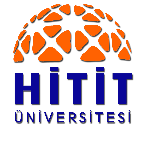 HİTİT ÜNİVERSİTESİ DERS BİLGİ FORMUHİTİT ÜNİVERSİTESİ DERS BİLGİ FORMUHİTİT ÜNİVERSİTESİ DERS BİLGİ FORMUHİTİT ÜNİVERSİTESİ DERS BİLGİ FORMUHİTİT ÜNİVERSİTESİ DERS BİLGİ FORMUHİTİT ÜNİVERSİTESİ DERS BİLGİ FORMUHİTİT ÜNİVERSİTESİ DERS BİLGİ FORMUHİTİT ÜNİVERSİTESİ DERS BİLGİ FORMUHİTİT ÜNİVERSİTESİ DERS BİLGİ FORMUHİTİT ÜNİVERSİTESİ DERS BİLGİ FORMUEğitim Biriminin AdıEğitim Biriminin AdıİKTİSADİ VE İDARİ BİLİMLER FAKÜLTESİİKTİSADİ VE İDARİ BİLİMLER FAKÜLTESİİKTİSADİ VE İDARİ BİLİMLER FAKÜLTESİİKTİSADİ VE İDARİ BİLİMLER FAKÜLTESİİKTİSADİ VE İDARİ BİLİMLER FAKÜLTESİİKTİSADİ VE İDARİ BİLİMLER FAKÜLTESİİKTİSADİ VE İDARİ BİLİMLER FAKÜLTESİİKTİSADİ VE İDARİ BİLİMLER FAKÜLTESİİKTİSADİ VE İDARİ BİLİMLER FAKÜLTESİBölüm/Program AdıBölüm/Program AdıSİYASET BİLİMİ VE KAMU YÖNETİMİSİYASET BİLİMİ VE KAMU YÖNETİMİSİYASET BİLİMİ VE KAMU YÖNETİMİSİYASET BİLİMİ VE KAMU YÖNETİMİSİYASET BİLİMİ VE KAMU YÖNETİMİSİYASET BİLİMİ VE KAMU YÖNETİMİSİYASET BİLİMİ VE KAMU YÖNETİMİSİYASET BİLİMİ VE KAMU YÖNETİMİSİYASET BİLİMİ VE KAMU YÖNETİMİDersin Adı Dersin Adı İnsan Hakları (HUZEM)İnsan Hakları (HUZEM)İnsan Hakları (HUZEM)İnsan Hakları (HUZEM)İnsan Hakları (HUZEM)İnsan Hakları (HUZEM)İnsan Hakları (HUZEM)İnsan Hakları (HUZEM)İnsan Hakları (HUZEM)Dersin Kredi ve Saat BilgileriDersin Kredi ve Saat BilgileriKoduKoduYarıyılıTeorikUygulamaToplamKrediKrediAKTSDersin Kredi ve Saat BilgileriDersin Kredi ve Saat Bilgileri80101528010152VIII303334Dersin DüzeyiDersin DüzeyiÖnlisans (  )         Lisans ( X )         Yüksek Lisans (  )         Doktora (  )Önlisans (  )         Lisans ( X )         Yüksek Lisans (  )         Doktora (  )Önlisans (  )         Lisans ( X )         Yüksek Lisans (  )         Doktora (  )Önlisans (  )         Lisans ( X )         Yüksek Lisans (  )         Doktora (  )Önlisans (  )         Lisans ( X )         Yüksek Lisans (  )         Doktora (  )Önlisans (  )         Lisans ( X )         Yüksek Lisans (  )         Doktora (  )Önlisans (  )         Lisans ( X )         Yüksek Lisans (  )         Doktora (  )Önlisans (  )         Lisans ( X )         Yüksek Lisans (  )         Doktora (  )Önlisans (  )         Lisans ( X )         Yüksek Lisans (  )         Doktora (  )Dersin TürüDersin TürüZorunlu (  )          Seçmeli ( X )Zorunlu (  )          Seçmeli ( X )Zorunlu (  )          Seçmeli ( X )Zorunlu (  )          Seçmeli ( X )Zorunlu (  )          Seçmeli ( X )Zorunlu (  )          Seçmeli ( X )Zorunlu (  )          Seçmeli ( X )Zorunlu (  )          Seçmeli ( X )Zorunlu (  )          Seçmeli ( X )Dersin SorumlusuDersin SorumlusuDr.Öğr. Üyesi Veysel DİNLERDr.Öğr. Üyesi Veysel DİNLERDr.Öğr. Üyesi Veysel DİNLERDr.Öğr. Üyesi Veysel DİNLERDr.Öğr. Üyesi Veysel DİNLERDr.Öğr. Üyesi Veysel DİNLERDr.Öğr. Üyesi Veysel DİNLERDr.Öğr. Üyesi Veysel DİNLERDr.Öğr. Üyesi Veysel DİNLERDersin AmacıDersin Amacıİnsan hakları ve özgürlüklerinin anlaşılması ve kavranmasını geliştirmektir. İnsan hakları ve özgürlüklerinin anlaşılması ve kavranmasını geliştirmektir. İnsan hakları ve özgürlüklerinin anlaşılması ve kavranmasını geliştirmektir. İnsan hakları ve özgürlüklerinin anlaşılması ve kavranmasını geliştirmektir. İnsan hakları ve özgürlüklerinin anlaşılması ve kavranmasını geliştirmektir. İnsan hakları ve özgürlüklerinin anlaşılması ve kavranmasını geliştirmektir. İnsan hakları ve özgürlüklerinin anlaşılması ve kavranmasını geliştirmektir. İnsan hakları ve özgürlüklerinin anlaşılması ve kavranmasını geliştirmektir. İnsan hakları ve özgürlüklerinin anlaşılması ve kavranmasını geliştirmektir. Dersin Özet İçeriğiDersin Özet İçeriğiİnsan hakları temel kavramlar; insan hakları fikrinin tarihsel gelişimi ve felsefi temelleri; insan haklarının temellendirilmesi; insan haklarının özellikleri; insan haklarının tasnifi; insan haklarının uygulanışı; temel haklar ve özgürlükler; sosyal ve ekonomik haklar; siyasal haklar ve özgürlükler; hak ve özgürlüklerin sınırlandırılması; insan haklarının ulusal korunması; uluslararası koruma mekanizmaları; Avrupa İnsan Hakları Mahkemesi.İnsan hakları temel kavramlar; insan hakları fikrinin tarihsel gelişimi ve felsefi temelleri; insan haklarının temellendirilmesi; insan haklarının özellikleri; insan haklarının tasnifi; insan haklarının uygulanışı; temel haklar ve özgürlükler; sosyal ve ekonomik haklar; siyasal haklar ve özgürlükler; hak ve özgürlüklerin sınırlandırılması; insan haklarının ulusal korunması; uluslararası koruma mekanizmaları; Avrupa İnsan Hakları Mahkemesi.İnsan hakları temel kavramlar; insan hakları fikrinin tarihsel gelişimi ve felsefi temelleri; insan haklarının temellendirilmesi; insan haklarının özellikleri; insan haklarının tasnifi; insan haklarının uygulanışı; temel haklar ve özgürlükler; sosyal ve ekonomik haklar; siyasal haklar ve özgürlükler; hak ve özgürlüklerin sınırlandırılması; insan haklarının ulusal korunması; uluslararası koruma mekanizmaları; Avrupa İnsan Hakları Mahkemesi.İnsan hakları temel kavramlar; insan hakları fikrinin tarihsel gelişimi ve felsefi temelleri; insan haklarının temellendirilmesi; insan haklarının özellikleri; insan haklarının tasnifi; insan haklarının uygulanışı; temel haklar ve özgürlükler; sosyal ve ekonomik haklar; siyasal haklar ve özgürlükler; hak ve özgürlüklerin sınırlandırılması; insan haklarının ulusal korunması; uluslararası koruma mekanizmaları; Avrupa İnsan Hakları Mahkemesi.İnsan hakları temel kavramlar; insan hakları fikrinin tarihsel gelişimi ve felsefi temelleri; insan haklarının temellendirilmesi; insan haklarının özellikleri; insan haklarının tasnifi; insan haklarının uygulanışı; temel haklar ve özgürlükler; sosyal ve ekonomik haklar; siyasal haklar ve özgürlükler; hak ve özgürlüklerin sınırlandırılması; insan haklarının ulusal korunması; uluslararası koruma mekanizmaları; Avrupa İnsan Hakları Mahkemesi.İnsan hakları temel kavramlar; insan hakları fikrinin tarihsel gelişimi ve felsefi temelleri; insan haklarının temellendirilmesi; insan haklarının özellikleri; insan haklarının tasnifi; insan haklarının uygulanışı; temel haklar ve özgürlükler; sosyal ve ekonomik haklar; siyasal haklar ve özgürlükler; hak ve özgürlüklerin sınırlandırılması; insan haklarının ulusal korunması; uluslararası koruma mekanizmaları; Avrupa İnsan Hakları Mahkemesi.İnsan hakları temel kavramlar; insan hakları fikrinin tarihsel gelişimi ve felsefi temelleri; insan haklarının temellendirilmesi; insan haklarının özellikleri; insan haklarının tasnifi; insan haklarının uygulanışı; temel haklar ve özgürlükler; sosyal ve ekonomik haklar; siyasal haklar ve özgürlükler; hak ve özgürlüklerin sınırlandırılması; insan haklarının ulusal korunması; uluslararası koruma mekanizmaları; Avrupa İnsan Hakları Mahkemesi.İnsan hakları temel kavramlar; insan hakları fikrinin tarihsel gelişimi ve felsefi temelleri; insan haklarının temellendirilmesi; insan haklarının özellikleri; insan haklarının tasnifi; insan haklarının uygulanışı; temel haklar ve özgürlükler; sosyal ve ekonomik haklar; siyasal haklar ve özgürlükler; hak ve özgürlüklerin sınırlandırılması; insan haklarının ulusal korunması; uluslararası koruma mekanizmaları; Avrupa İnsan Hakları Mahkemesi.İnsan hakları temel kavramlar; insan hakları fikrinin tarihsel gelişimi ve felsefi temelleri; insan haklarının temellendirilmesi; insan haklarının özellikleri; insan haklarının tasnifi; insan haklarının uygulanışı; temel haklar ve özgürlükler; sosyal ve ekonomik haklar; siyasal haklar ve özgürlükler; hak ve özgürlüklerin sınırlandırılması; insan haklarının ulusal korunması; uluslararası koruma mekanizmaları; Avrupa İnsan Hakları Mahkemesi.Ön Koşul DersleriÖn Koşul DersleriYokYokYokYokYokYokYokYokYokÖğretim YöntemleriÖğretim YöntemleriVideo, video konferans, uzaktan eğitim.Video, video konferans, uzaktan eğitim.Video, video konferans, uzaktan eğitim.Video, video konferans, uzaktan eğitim.Video, video konferans, uzaktan eğitim.Video, video konferans, uzaktan eğitim.Video, video konferans, uzaktan eğitim.Video, video konferans, uzaktan eğitim.Video, video konferans, uzaktan eğitim.Ders Kitabı / Önerilen KaynaklarDers Kitabı / Önerilen KaynaklarDers Materyali1982 TC Anayasası (son basım)Avrupa İnsan Hakları Sözleşmesi metniDers KitaplarıErdoğan Mustafa, (2018), İnsan Hakları Hukuku ve Teorisi, Hukuk Yayınları, Ankara.Gözler Kemal, (2018), İnsan Hakları Hukuku, Ekin Yayınevi, Bursa.Ders Materyali1982 TC Anayasası (son basım)Avrupa İnsan Hakları Sözleşmesi metniDers KitaplarıErdoğan Mustafa, (2018), İnsan Hakları Hukuku ve Teorisi, Hukuk Yayınları, Ankara.Gözler Kemal, (2018), İnsan Hakları Hukuku, Ekin Yayınevi, Bursa.Ders Materyali1982 TC Anayasası (son basım)Avrupa İnsan Hakları Sözleşmesi metniDers KitaplarıErdoğan Mustafa, (2018), İnsan Hakları Hukuku ve Teorisi, Hukuk Yayınları, Ankara.Gözler Kemal, (2018), İnsan Hakları Hukuku, Ekin Yayınevi, Bursa.Ders Materyali1982 TC Anayasası (son basım)Avrupa İnsan Hakları Sözleşmesi metniDers KitaplarıErdoğan Mustafa, (2018), İnsan Hakları Hukuku ve Teorisi, Hukuk Yayınları, Ankara.Gözler Kemal, (2018), İnsan Hakları Hukuku, Ekin Yayınevi, Bursa.Ders Materyali1982 TC Anayasası (son basım)Avrupa İnsan Hakları Sözleşmesi metniDers KitaplarıErdoğan Mustafa, (2018), İnsan Hakları Hukuku ve Teorisi, Hukuk Yayınları, Ankara.Gözler Kemal, (2018), İnsan Hakları Hukuku, Ekin Yayınevi, Bursa.Ders Materyali1982 TC Anayasası (son basım)Avrupa İnsan Hakları Sözleşmesi metniDers KitaplarıErdoğan Mustafa, (2018), İnsan Hakları Hukuku ve Teorisi, Hukuk Yayınları, Ankara.Gözler Kemal, (2018), İnsan Hakları Hukuku, Ekin Yayınevi, Bursa.Ders Materyali1982 TC Anayasası (son basım)Avrupa İnsan Hakları Sözleşmesi metniDers KitaplarıErdoğan Mustafa, (2018), İnsan Hakları Hukuku ve Teorisi, Hukuk Yayınları, Ankara.Gözler Kemal, (2018), İnsan Hakları Hukuku, Ekin Yayınevi, Bursa.Ders Materyali1982 TC Anayasası (son basım)Avrupa İnsan Hakları Sözleşmesi metniDers KitaplarıErdoğan Mustafa, (2018), İnsan Hakları Hukuku ve Teorisi, Hukuk Yayınları, Ankara.Gözler Kemal, (2018), İnsan Hakları Hukuku, Ekin Yayınevi, Bursa.Ders Materyali1982 TC Anayasası (son basım)Avrupa İnsan Hakları Sözleşmesi metniDers KitaplarıErdoğan Mustafa, (2018), İnsan Hakları Hukuku ve Teorisi, Hukuk Yayınları, Ankara.Gözler Kemal, (2018), İnsan Hakları Hukuku, Ekin Yayınevi, Bursa.Dersin Öğrenme ÇıktılarıDersin Öğrenme Çıktılarıİnsan hakları alanında temel kavram ve teorilere hakimdir.İnsan haklarının korunmasında ulusal ve uluslararası mekanizmaları bilir.İnsan hakları ve özgürlükleri alanında temel politikaları analiz eder ve yorumlar.İnsan hakları ihlalleri konusunda duyarlıdır.İnsan hakları alanında temel kavram ve teorilere hakimdir.İnsan haklarının korunmasında ulusal ve uluslararası mekanizmaları bilir.İnsan hakları ve özgürlükleri alanında temel politikaları analiz eder ve yorumlar.İnsan hakları ihlalleri konusunda duyarlıdır.İnsan hakları alanında temel kavram ve teorilere hakimdir.İnsan haklarının korunmasında ulusal ve uluslararası mekanizmaları bilir.İnsan hakları ve özgürlükleri alanında temel politikaları analiz eder ve yorumlar.İnsan hakları ihlalleri konusunda duyarlıdır.İnsan hakları alanında temel kavram ve teorilere hakimdir.İnsan haklarının korunmasında ulusal ve uluslararası mekanizmaları bilir.İnsan hakları ve özgürlükleri alanında temel politikaları analiz eder ve yorumlar.İnsan hakları ihlalleri konusunda duyarlıdır.İnsan hakları alanında temel kavram ve teorilere hakimdir.İnsan haklarının korunmasında ulusal ve uluslararası mekanizmaları bilir.İnsan hakları ve özgürlükleri alanında temel politikaları analiz eder ve yorumlar.İnsan hakları ihlalleri konusunda duyarlıdır.İnsan hakları alanında temel kavram ve teorilere hakimdir.İnsan haklarının korunmasında ulusal ve uluslararası mekanizmaları bilir.İnsan hakları ve özgürlükleri alanında temel politikaları analiz eder ve yorumlar.İnsan hakları ihlalleri konusunda duyarlıdır.İnsan hakları alanında temel kavram ve teorilere hakimdir.İnsan haklarının korunmasında ulusal ve uluslararası mekanizmaları bilir.İnsan hakları ve özgürlükleri alanında temel politikaları analiz eder ve yorumlar.İnsan hakları ihlalleri konusunda duyarlıdır.İnsan hakları alanında temel kavram ve teorilere hakimdir.İnsan haklarının korunmasında ulusal ve uluslararası mekanizmaları bilir.İnsan hakları ve özgürlükleri alanında temel politikaları analiz eder ve yorumlar.İnsan hakları ihlalleri konusunda duyarlıdır.İnsan hakları alanında temel kavram ve teorilere hakimdir.İnsan haklarının korunmasında ulusal ve uluslararası mekanizmaları bilir.İnsan hakları ve özgürlükleri alanında temel politikaları analiz eder ve yorumlar.İnsan hakları ihlalleri konusunda duyarlıdır.Ölçme ve DeğerlendirmeÖlçme ve DeğerlendirmeAraçlarAraçlarAraçlarAraçlarAraçlarAraçlarAraçlarSayısıKatkı YüzdesiÖlçme ve DeğerlendirmeÖlçme ve DeğerlendirmeAra SınavlarKısa Sınav(lar)Kısa Sınav(lar)Kısa Sınav(lar)Kısa Sınav(lar)Kısa Sınav(lar)Kısa Sınav(lar)Ölçme ve DeğerlendirmeÖlçme ve DeğerlendirmeAra SınavlarSınav(lar)Sınav(lar)Sınav(lar)Sınav(lar)Sınav(lar)Sınav(lar)1%40Ölçme ve DeğerlendirmeÖlçme ve DeğerlendirmeAra SınavlarYarıyıl/Yıl İçi UygulamalarıYarıyıl/Yıl İçi UygulamalarıYarıyıl/Yıl İçi UygulamalarıYarıyıl/Yıl İçi UygulamalarıYarıyıl/Yıl İçi UygulamalarıYarıyıl/Yıl İçi UygulamalarıÖlçme ve DeğerlendirmeÖlçme ve DeğerlendirmeAra SınavlarArazi ÇalışmalarıArazi ÇalışmalarıArazi ÇalışmalarıArazi ÇalışmalarıArazi ÇalışmalarıArazi ÇalışmalarıÖlçme ve DeğerlendirmeÖlçme ve DeğerlendirmeAra SınavlarÖdev(ler)Ödev(ler)Ödev(ler)Ödev(ler)Ödev(ler)Ödev(ler)Ölçme ve DeğerlendirmeÖlçme ve DeğerlendirmeAra SınavlarProje(ler)Proje(ler)Proje(ler)Proje(ler)Proje(ler)Proje(ler)Ölçme ve DeğerlendirmeÖlçme ve DeğerlendirmeAra SınavlarLaboratuvar(lar)Laboratuvar(lar)Laboratuvar(lar)Laboratuvar(lar)Laboratuvar(lar)Laboratuvar(lar)Ölçme ve DeğerlendirmeÖlçme ve DeğerlendirmeAra SınavlarDiğer (………………………..…..….)Diğer (………………………..…..….)Diğer (………………………..…..….)Diğer (………………………..…..….)Diğer (………………………..…..….)Diğer (………………………..…..….)Ölçme ve DeğerlendirmeÖlçme ve DeğerlendirmeAra SınavlarYarıyıl İçi Toplamı (Toplamı 40 olmalıdır.)Yarıyıl İçi Toplamı (Toplamı 40 olmalıdır.)Yarıyıl İçi Toplamı (Toplamı 40 olmalıdır.)Yarıyıl İçi Toplamı (Toplamı 40 olmalıdır.)Yarıyıl İçi Toplamı (Toplamı 40 olmalıdır.)Yarıyıl İçi Toplamı (Toplamı 40 olmalıdır.)1%40Ölçme ve DeğerlendirmeÖlçme ve DeğerlendirmeYarıyıl Sonu SınavlarKısa Sınav(lar)Kısa Sınav(lar)Kısa Sınav(lar)Kısa Sınav(lar)Kısa Sınav(lar)Kısa Sınav(lar)Ölçme ve DeğerlendirmeÖlçme ve DeğerlendirmeYarıyıl Sonu SınavlarSınav(lar)Sınav(lar)Sınav(lar)Sınav(lar)Sınav(lar)Sınav(lar)1%60Ölçme ve DeğerlendirmeÖlçme ve DeğerlendirmeYarıyıl Sonu SınavlarYarıyıl/Yıl İçi UygulamalarıYarıyıl/Yıl İçi UygulamalarıYarıyıl/Yıl İçi UygulamalarıYarıyıl/Yıl İçi UygulamalarıYarıyıl/Yıl İçi UygulamalarıYarıyıl/Yıl İçi UygulamalarıÖlçme ve DeğerlendirmeÖlçme ve DeğerlendirmeYarıyıl Sonu SınavlarArazi ÇalışmalarıArazi ÇalışmalarıArazi ÇalışmalarıArazi ÇalışmalarıArazi ÇalışmalarıArazi ÇalışmalarıÖlçme ve DeğerlendirmeÖlçme ve DeğerlendirmeYarıyıl Sonu SınavlarÖdev(ler)Ödev(ler)Ödev(ler)Ödev(ler)Ödev(ler)Ödev(ler)Ölçme ve DeğerlendirmeÖlçme ve DeğerlendirmeYarıyıl Sonu SınavlarProje(ler)Proje(ler)Proje(ler)Proje(ler)Proje(ler)Proje(ler)Ölçme ve DeğerlendirmeÖlçme ve DeğerlendirmeYarıyıl Sonu SınavlarLaboratuvar(lar)Laboratuvar(lar)Laboratuvar(lar)Laboratuvar(lar)Laboratuvar(lar)Laboratuvar(lar)Ölçme ve DeğerlendirmeÖlçme ve DeğerlendirmeYarıyıl Sonu SınavlarDiğer (………………………..…..….)Diğer (………………………..…..….)Diğer (………………………..…..….)Diğer (………………………..…..….)Diğer (………………………..…..….)Diğer (………………………..…..….)Ölçme ve DeğerlendirmeÖlçme ve DeğerlendirmeYarıyıl Sonu SınavlarYarıyıl Sonu Toplamı (Toplamı 60 olmalıdır.)Yarıyıl Sonu Toplamı (Toplamı 60 olmalıdır.)Yarıyıl Sonu Toplamı (Toplamı 60 olmalıdır.)Yarıyıl Sonu Toplamı (Toplamı 60 olmalıdır.)Yarıyıl Sonu Toplamı (Toplamı 60 olmalıdır.)Yarıyıl Sonu Toplamı (Toplamı 60 olmalıdır.)1%60HAFTALIK DERS İÇERİĞİHAFTALIK DERS İÇERİĞİHaftaKonular1Dersin genel tanıtımı, önemi, kullanılacak kaynakların gösterimi; metot ve akış planı üzerine bilgiler. 2İnsan hakları temel kavramlar3İnsan hakları fikrinin tarihsel gelişimi ve felsefi temelleri4İnsan haklarının temellendirilmesi5İnsan haklarının özellikleri6İnsan haklarının tasnifi7İnsan haklarının uygulanışı8Temel haklar ve özgürlükler9Sosyal ve ekonomik haklar10Siyasal haklar ve özgürlükler11Hak ve özgürlüklerin sınırlandırılması12İnsan haklarının ulusal korunması13Uluslararası koruma mekanizmaları14Avrupa İnsan Hakları MahkemesiDERSİN PROGRAM YETERLİKLERİNE KATKISIDERSİN PROGRAM YETERLİKLERİNE KATKISIDERSİN PROGRAM YETERLİKLERİNE KATKISINoProgramın Öğrenme ÇıktılarıKatkı DüzeyiPY-1Siyaset bilimi, kamu yönetimi, kent ve çevre bilimleri alanında kavramsal bilgilere, uygulama yapabilecek şekilde ileri düzeyde hâkimdir.5PY-2Siyaset, yönetim, kent ve çevre bilimleri, hukuk, iktisat, maliye, işletme ile diğer sosyal bilimlere ilişkin temel kavramlara ve kavramlar arası ilişkilere hâkimdir.5PY-3Siyaset bilimi ve kamu yönetimi alanında, araştırma ve plan yapma, özgün bilgi kaynaklarına ulaşma, veri toplama ve bunları işleyerek bilgi elde edebilmek için gerekli metodolojiye ve uygulama yeteneğine sahiptir.3PY-4Siyaset bilimi ve kamu yönetimi alanında edindiği bilgi ve becerileri, yazılı ve sözlü olarak aktarır ve raporlar.1PY-5Öğrenim kazanımlarını iş yaşamında değerlendirir ve uygular.4PY-6Siyaset bilimi ve kamu yönetimi alanında somut olguları ve uygulamaları sahip olduğu kuramsal bilgiye referansla analiz etme ve değerlendirme becerisine sahiptir. 4PY-7Siyaset bilimi ve kamu yönetimi alanında ile diğer sosyal bilimler arasında disiplinler arası ilişki kurarak yorum üretme ve analiz yapma becerilerine sahiptir.3PY-8Siyaset bilimi ve kamu yönetimi alanında uygulamadaki aksaklık veya sorunları çözmek için sorumluluk üstlenir ve ekip çalışmasında yer alır.4PY-9Siyaset bilimi ve kamu yönetimi alanında elde edilen bilgileri neden–sonuç ilişkisi içinde ve eleştirel biçimde değerlendirir, elde ettiği sonuçları mesleki yaşantısına yansıtır, yaşam boyu öğrenmeye uygun bir bakış açısına sahiptir. 4PY-10Siyaset bilimi ve kamu yönetimi alanında bilgi ve uygulamaları, sosyal sorumluluk yaklaşımı çerçevesinde proje ve etkinliklere dönüştürür, uzmanlık bilgisini, toplumsal sorumluluk bilinciyle kullanır, etik değerlere sahiptir ve yeniliklere açıktır.3PY-11Türkçe yazılı ve sözlü iletişim yeterliliğine sahiptir;  mesleğinin gerektirdiği ölçüde İngilizce bilir ve bilişim teknolojilerini kullanır.1PY-12Evrensel insan hakları, sosyal adalet, çevre, toplumsal cinsiyet ve çalışma ilişkileri konusunda duyarlıdır.5Katkı Düzeyi: 0- Katkı Yok   1- Çok Düşük   2- Düşük   3- Orta   4- Yüksek   5-Çok YüksekKatkı Düzeyi: 0- Katkı Yok   1- Çok Düşük   2- Düşük   3- Orta   4- Yüksek   5-Çok YüksekKatkı Düzeyi: 0- Katkı Yok   1- Çok Düşük   2- Düşük   3- Orta   4- Yüksek   5-Çok YüksekAKTS / İŞ YÜKÜ TABLOSUAKTS / İŞ YÜKÜ TABLOSUAKTS / İŞ YÜKÜ TABLOSUAKTS / İŞ YÜKÜ TABLOSUEtkinliklerSayısıSüresiToplam
İş YüküTeorik Ders14342Uygulamalı DersÖdev(ler) / Seminer(ler)Dönem Ödevi / ProjeUygulama (Laboratuvar, Atölye, Arazi Çalışması)Ders Dışı EtkinliklerKısa Sınav(lar)Ara Sınav(lar)12020Yarıyıl Sonu Sınav(lar)13333Diğer (…………………………………………………………..)Toplam İş Yükü (Saat)Toplam İş Yükü (Saat)Toplam İş Yükü (Saat)100Toplam İş Yükü / Haftalık İş Yükü(25)  Dersin AKTS KredisiToplam İş Yükü / Haftalık İş Yükü(25)  Dersin AKTS KredisiToplam İş Yükü / Haftalık İş Yükü(25)  Dersin AKTS Kredisi4